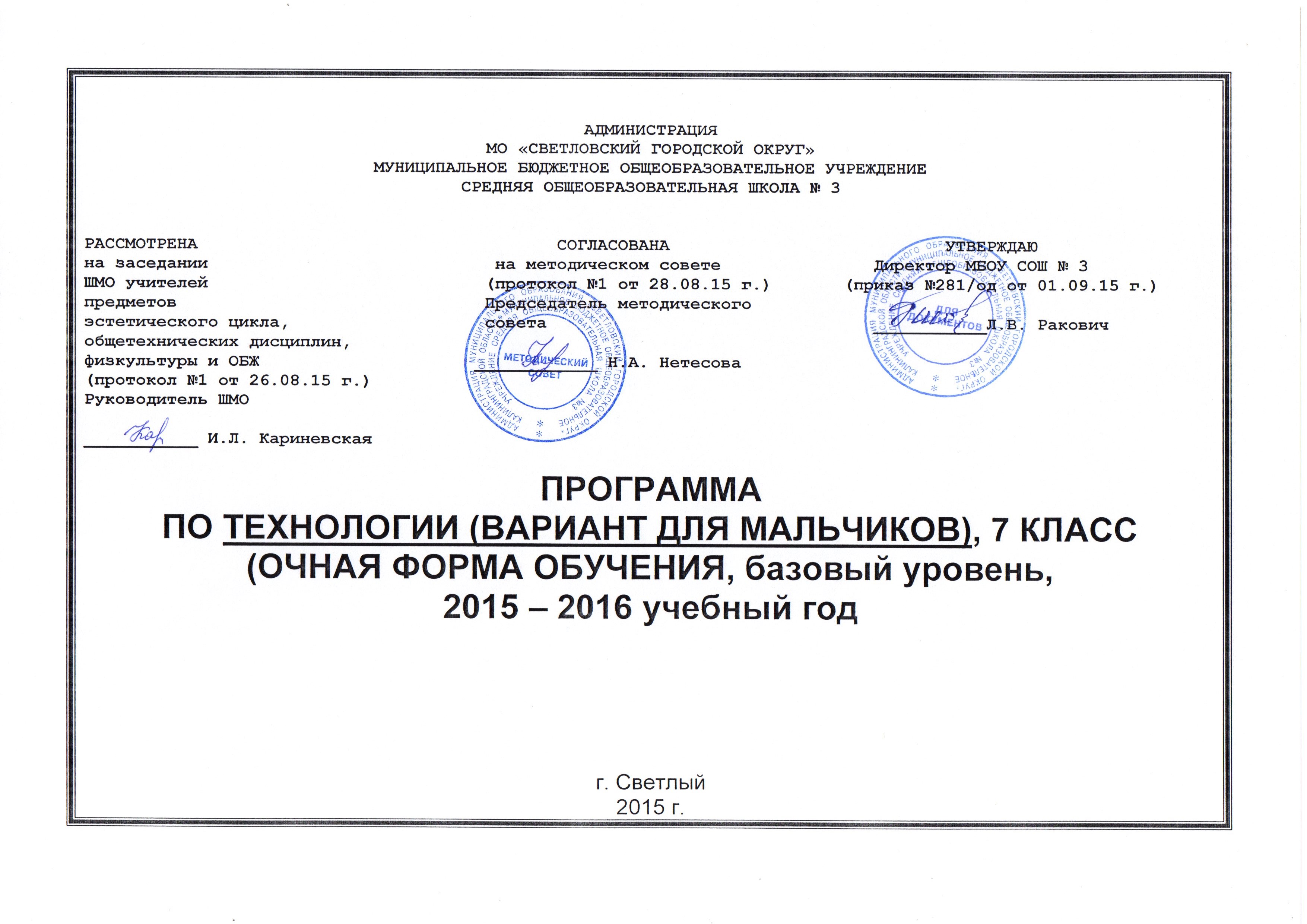 КРИТЕРИИ ОЦЕНКИ ЗНАНИЙ И УМЕНИЙ ОБУЧАЮЩИХСЯ   ПО ТЕХНОЛОГИИПримерный характер оценок предполагает, что при их использовании следует учитывать цели контроля успеваемости, индивидуальные особенности школьников, содержание и характер труда.Нормы оценок теоретических знанийПри устном ответе обучаемый должен использовать «технический язык», правильно применять и произносить термины.«5» ставится, если обучаемый:-  полностью усвоил учебный материал;-  умеет изложить его своими словами;-  самостоятельно подтверждает ответ конкретными примерами;-  правильно и обстоятельно отвечает на дополнительные вопросы учителя.«4» ставится, если обучаемый:-  в основном усвоил учебный материал;-  допускает незначительные ошибки при его изложении своими словами;- подтверждает ответ конкретными примерами;-  правильно отвечает на дополнительные вопросы учителя.«3» ставится, если обучаемый:-  не усвоил существенную часть учебного материала;-  допускает значительные ошибки при его изложении своими словами;-  затрудняется подтвердить ответ конкретными примерами;-  слабо отвечает на дополнительные вопросы.«2» ставится, если обучаемый:-  почти не усвоил учебный материал;-  не может изложить его своими словами;-  не может подтвердить ответ конкретными примерами;-  не отвечает на большую часть дополнительных вопросов учителя.«1» ставиться, если обучаемый:-  полностью не усвоил учебный материал;-  не может изложить знания своими словами;-  не может ответить на дополнительные вопросы учителя.Нормы оценок выполнения обучаемыми практических работ:Учитель выставляет обучаемым отметки за выполнение практической работы, учитывая результаты наблюдения за процессом труда школьников, качество изготовленного изделия (детали) и затраты рабочего времени.«5» ставится, если обучаемым:-  тщательно спланирован труд и рационально организовано рабочее место;-  правильно выполнялись приемы труда, самостоятельно и творчески выполнялась работа;-  изделие изготовлено с учетом установленных требований;-  полностью соблюдались правила техники безопасности.«4» ставится, если обучаемым:-  допущены незначительные недостатки в планировании труда и организации рабочего места;-  в основном правильно выполняются приемы труда;-  работа выполнялась самостоятельно;-  норма времени выполнена или недовыполнена 10-15 %;-  изделие изготовлено с незначительными отклонениями;-  полностью соблюдались правила техники безопасности.«3» ставится, если обучаемым:-  имеют место недостатки в планировании труда и организации рабочего места;-  отдельные приемы труда выполнялись неправильно;-  самостоятельность в работе была низкой;-  норма времени недовыполнена на 15-20 %;-  изделие изготовлено с нарушением отдельных требований;-  не полностью соблюдались правила техники безопасности.«2» ставится, если обучаемым:-  имеют место существенные недостатки в планировании труда и организации рабочего места;-  неправильно выполнялись многие приемы труда;-  самостоятельность в работе почти отсутствовала;-  норма времени недовыполнена на 20-30 %;-  изделие изготовлено со значительными нарушениями требований;-  не соблюдались многие правила техники безопасности.«1» ставится, если обучаемым:-  не планировался труд, неправильно организованно рабочее место;-  неправильно выполнились приемы труда;-  отсутствует самостоятельность в работе;-  крайне низкая норма времени;-  изделие изготовлено с грубыми нарушениями требований;-  не соблюдались правила техники безопасности.Пояснительная записка.7 класс.Рабочая программа разработана применительно к программе общеобразовательных учреждений «Технология. 7класс. Трудовое обучение » (вариант для мальчиков)из расчета 2 часа в неделю, всего 70 часов в год и ориентирована на использование учебника «Технология. 7 класс» Под ред. В. Д. Симоненко.  М: ВЕНТАНА-ГРАФ, 2008г. Рабочая программа является адаптированной, так как в классе обучаются дети с ОВЗ. В связи с этим необходимо ввести коррекционно-развивающий компонент для этих обучающихся.Основные направления коррекционно-развивающей работыСовершенствование  сенсомоторного развитияКоррекция отдельных сторон психической деятельностиРазвитие основных мыслительных операцийРазвитие различных видов мышленияКоррекция нарушений в развитии эмоционально-личностной сферыРазвитие речи, овладение техникой речиРасширение представлений об окружающем мире и обогащение словаря. Коррекция индивидуальных пробелов в знаниях. Содержание коррекционно-развивающего компонента в сфере развития жизненной компетенции для  детей с ОВЗ.Развитие представлений о собственных возможностях и ограничениях, о насущно необходимом жизнеобеспеченииОвладение социально-бытовыми умениями, используемыми в повседневной жизниОвладение навыками коммуникацииДифференциация и осмысление картины мираДифференциация и осмысление своего социального окружения, принятых ценностей и социальных ролей. Требования  к уровню подготовки учащихся 7 класса.                                                                                                  Учащиеся должны знать:                                                                                                                                                             -что такое технический рисунок, эскиз и чертеж;                                                                                                          -основные параметры качества детали;                                                                                                                           -виды пиломатериалов;                                                                                                                                                                   -технику безопасности;                                                                                                                                                                       -общее устройство и принцип работы станков.Учащиеся должны уметь:                                                                                                                                                         -рационально организовывать рабочее место;                                                                                                                   -осуществлять наладку простейших ручных инструментов (шерхебеля, рубанка, ножовки по металлу) и токарного станка;                                                                                                                                             -производить простейшую наладку станков (сверлильного и токарного);                                                                     -читать простейшие технические чертежи и рисунки;                                                                                                             -понимать содержание инструкционно – технологических карт и пользоваться ими при выполнении работ;                                                                                                                                                                          -находить необходимую техническую информацию;                                                                                                 -осуществлять контроль качества изготавливаемых изделий;                                                                                -выполнять основные операции и изготавливать детали на сверлильном и токарном станках;                      -выполнять шиповые соединения;                                                                                                                                           -шлифовать и полировать плоские поверхности;                                                                                                                    -владеть простейшими способами технологии художественной отделки древесины (шлифовка, выжигание, отделка поверхностей красками и лаками);                                                                                                 -применять знания и умения в самостоятельной практической деятельности.Содержание  изучаемого курса 7 класс.1)Вводное занятие (2ч.)                                                                                                                                                                 2) Технология обработки древесины (26ч.)                                                                                                                         3) Технология обработки металла (16ч.)                                                                                                                         4) Культура дома (12ч.)                                                                                                                                                                5) Творческий проект (14ч.)                                                                                                                                                       2) Общая информация.Даты проведения уроков могут быть изменены при условии непредвиденных обстоятельств (болезнь учителя, курсовая переподготовка, болезнь учащихся, карантин, стихийные бедствия, форс-мажорные обстоятельства). 3) Календарно - тематическое планирование уроков технологии 7 класс(вариант для мальчиков)предметтехнологияклассы7аучительКариневская И. Л.Количество часов в год70Количество часов в неделю2программаДля общеобразовательных учреждений (базовый уровень) Технология. Трудовое обучение. 5-11 классы.  Москва. «Просвещение»  2009 г.Учебный комплекс для учащихся:-учебник Технология 7 класс. Технический труд.  Симоненко В. Д., Тищенко А. Т., Самородский П. С.  Под редакцией  В.Д. Симоненко    ВЕНТАНА-ГРАФ 2008г.-дополнительная литератураЖурналы «Школа и производство»Электронные источники информацииhttp://bakirov.3dn.ru/load/uchitel_tekhnologii/urok_tekhnologii_7_klass/1-1-0-20Нормативные документызакон «Об образовании»приказ Минобразования России от 05.03.2004 г. № 1089 «Об утверждении федерального компонента государственных образовательных стандартов начального общего, основного общего и среднего (полного) общего образования»письмо Минобразования России от 20.02.2004 г. № 03-51-10/14-03 «О введении федерального компонента государственных образовательных стандартов начального общего, основного общего и  среднего (полного) общего образования»Приказ Минобразования России от 09.03.2004 г. № 1312 «Об утверждении федерального базисного учебного плана и примерных учебных планов для общеобразовательных учреждений РФ, реализующих программы общего образования»Письмо Минобразования России от 07.07.2005 г. «О примерных программах по учебным предметам федерального базисного учебного плана»Федеральный компонент государственного стандарта общего образования№Тема уроковКолич. часовЭлементы содержаниядата1Вводное занятие. Инструктаж по охране труда.1ч.Правила безопасного поведения в школьной мастерской.2Физико–механические свойства древесины.1ч.Основные свойства древесины. Определение плотности и влажности древесины. Правила сушки и хранения древесины.3-4Конструкторская и технологическая документация. Технологический процесс изготовления деталей.2ч.Государственные стандарты на типовые детали и документацию. Технологическая документация.5-6Заточка деревообрабатывающих инструментов.2ч.Инструменты и приспособления для обработки древесины. Требования к заточке деревообрабатывающих инструментов.7-8Настройка рубанков и шерхебелей.2ч.Устройство и правила настройки инструментов для строгания древесины. Правила безопасной работы.9-12Шиповые столярные соединения.2ч.Шиповые соединения, их элементы и конструктивные особенности.13-14Соединение деталей шкантами, нагелями и шурупами.2ч.Виды соединения деталей из дерева. Сборка деталей шкантами, шурупами и нагелями. Склеивание деревянных деталей.15-16Точение конических и фасонных деталей.2ч.Устройство токарного станка и приемы работы на нем. Изготовление конических и цилиндрических  деталей из древесины. Контроль размеров и формы деталей. Правила безопасной работы.17-18Художественное точение изделий из древесины.2ч.Художественное точение. Правила безопасной работы.19-20Мозаика на изделиях из древесины.2ч.Способы выполнения мозаики на изделиях из дерева.21-22Сталь, её виды и свойства. Термическая обработка стали.2ч.Виды сталей и их свойства. Маркировка сталей. Основные операции термообработки.23-24Чертёж деталей изготовленных на токарном и фрезерном станках.2ч.Графическое изображение деталей цилиндрической формы. Конструктивные элементы.25-26Назначение  устройство токарно-винторезного станка ТВ -62ч.Устройство токарно-винторезного станка ТВ-6, его назначение.27-30Технология токарных работ по металлу.4ч.Организация  рабочего места токаря. Виды и назначение токарных резцов. Основные операции токарной обработки. Контроль качества. Правила безопасности труда.31-32Устройство настольного горизонтально-фрезерного станка НГФ-110Ш2ч.Устройство и назначение настольного горизонтально- фрезерного станка НГФ-110Ш. Виды фрез.33-34Нарезание наружной и внутренней резьбы.2ч.Ручные инструменты для нарезания  наружной и внутренней резьбы. Метрическая резьба.35-36Художественная обработка металла (тиснение и по фольге) 2ч.Фольга и ее свойства. Ручное тиснение.37-46Художественная обработка металла10ч.Виды проволоки и область ее применения. Техника пропильного металла. Технология чеканки.47-48Основы технологии оклейки помещений обоями2ч.Назначение и виды обоев. Виды клея, инструменты для обойных работ.49-50Основные технологии малярных работ.2ч.Общие сведения о малярных и лакокрасочных материалах. Инструменты и приспособления.51-52Основы технологии плиточных работ.2ч.Виды плиток и способы крепления для отделки помещений. Инструменты и приспособления для плиточных работ.53-70Творческий проект.18ч. Тематика проекта. Эвристические методы поиска новых решений. Методы определения себестоимости изделия. Основные виды проектной документации. Способы проведения презентации проектов.